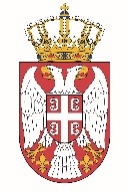 Permanent Mission of the  of  to the United Nations Office in Working Group for UPR Interactive Dialogue on Report of Syria	January 2022The Republic of Serbia welcomes the delegation of Syria at the UPR’s Session and thanks for presenting the National Report. Syria has shown a high level of dedicated approach to the UPR process, and we commend all the measures its authorities has taken in order to respond to the UPR recommendations.  We would like to recommend to Syria to invest additional efforts in preventing human trafficking , in particular in case of childrenSerbia wishes Syria a fruitful review process.